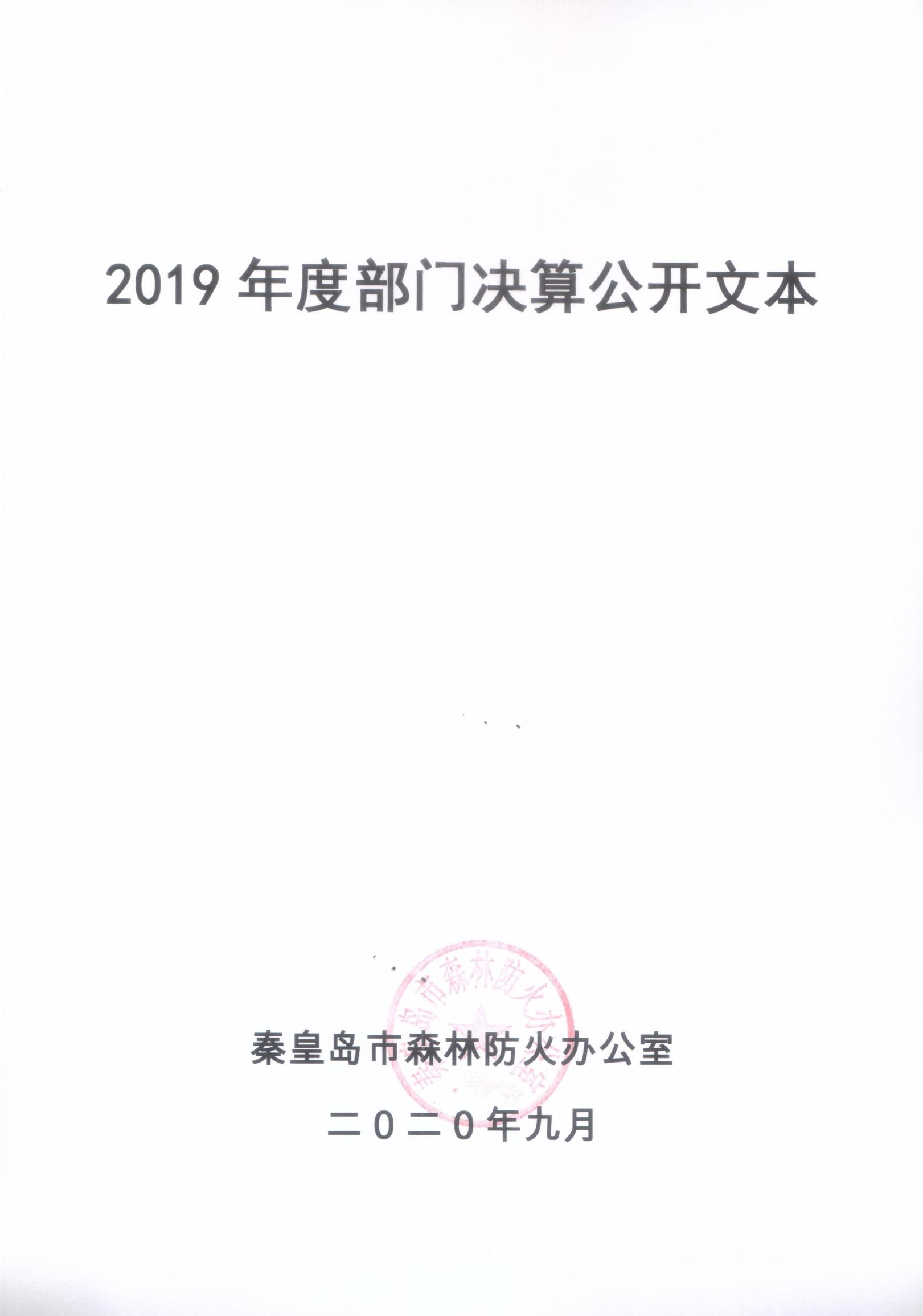 目    录第一部分   部门概况一、部门职责二、机构设置第二部分   2019年部门决算情况说明一、收入支出决算总体情况说明二、收入决算情况说明三、支出决算情况说明四、财政拨款收入支出决算总体情况说明五、一般公共预算“三公”经费支出决算情况说明六、预算绩效情况说明七、其他重要事项的说明第三部分  名词解释第四部分  2019年度部门决算报表一、部门职责（一）贯彻执行国家、省森林防火的方针、政策，监督检查《森林防火条例》、《河北省森林防火实施办法》和有关法规的实施。（二）负责组织森林防火宣传教育，制定森林防火措施，实施森林火灾的预防工作。（三）负责组织开展森林防火检查，实施森林防火监督。（四）负责组织推广先进防、扑火技术，培训专业队伍。（五）负责组织指导各类专业、半专业扑火队和群众义务扑火队建设。（六）负责组织制定本地森林防火基础设施建设规划，并组织实施，管理有关设施设备。（七）负责市直属森林消防大队人员、车辆、物资的管理和调度。（八）负责市级森林防火物资储备库建设。（九）坚持防火值班，发现火情后及时收集信息，掌握森林火险、火情状况。（十）建立健全精简、统一高效的扑火预案和指挥方案。（十一）负责组织、协调扑火队伍，做好扑救工作，执行森林防灭火指挥部的工作部署。（十二）配合有关部门查处森林火灾案件。（十三）负责森林火灾统计，管理森林火灾档案。（十四）完成同级森林防灭火指挥部和上级森林防火办公室交办的工作。二、机构设置从决算编报单位构成看，纳入2019 年度本单位决算汇编范围的独立核算单位（以下简称“单位”）共1个，具体情况如下：一、收入支出决算总体情况说明本单位2019年度收支总计（含结转和结余）1948.94万元。与2018年度决算相比，收支各增加255.17万元，增长15.07%，主要原因是向市政府额外申请追加了森林防火装备购置费、扑救青龙火灾紧急调拨物资购置费、市林业局拨付重点涉暑部门工作经费、市应急办拨付海岸油污巡护费元、各地市拨付跨市区增援补助。二、收入决算情况说明本单位2019年度本年收入合计1867.94万元，其中：财政拨款收入1737.26万元，占93%；事业收入0万元，占0%；经营收入0万元，占0%；其他收入130.68万元，占7%。如图所示：三、支出决算情况说明本单位2019年度本年支出合计1782.36万元，其中：基本支出209.08万元，占11.73%；项目支出1573.28万元，占88.27%。如图所示：四、财政拨款收入支出决算总体情况说明（一）财政拨款收支与2018 年度决算对比情况本单位2019年度财政拨款本年收入1737.26万元,比2018年度增加130.23万元，增长8.1%，主要原因是向市政府额外申请追加了森林防火装备购置费、扑救青龙火灾紧急调拨物资购置费，林业局拨付了重点涉暑部门工作经费；本年支出1764.63万元，增加211.74万元，增长13.64%，主要原因是支付了森林防火装备购置费、扑救青龙火灾紧急调拨物资购置费。（二）财政拨款收支与年初预算数对比情况本单位2019年度财政拨款本年收入1737.26万元，完成年初预算的127%（如图4）,比年初预算增加368.44万元，决算数大于预算数主要原因是主要原因是向市政府额外申请追加了森林防火装备购置费、扑救青龙火灾紧急调拨物资购置费，林业局拨付了重点涉暑部门工作经费；本年支出1764.63万元，完成年初预算的129%,比年初预算增加395.81万元，决算数大于预算数主要原因是主要原因是支付了森林防火装备购置费、扑救青龙火灾紧急调拨物资购置费。具体情况如下：财政拨款支出决算结构情况。2019 年度财政拨款支出1764.63万元，主要用于以下方面：社会保障和就业（类）支出12.41万元，占0.7%；卫生健康（类）支出7.77万元，占0.44%；农林水（类）支出1727.81万元，占97.91%；住房保障（类）支出6.64万元，占 0.38%；其他支出10万元，占 0.57%。（四）一般公共预算基本支出决算情况说明2019 年度财政拨款基本支出209.08万元，其中：人员经费114.94万元，主要包括基本工资、津贴补贴、奖金、绩效工资、机关事业单位基本养老保险缴费、职工基本医疗保险缴费、公务员医疗补助缴费、其他社会保障缴费、住房公积金、生活补助、奖励金、其他对个人和家庭的补助支出；公用经费94.14万元，主要包括办公费、印刷费、咨询费、邮电费、取暖费、差旅费、维修（护）费、租赁费、培训费、公务接待费、专用材料费、委托业务费、工会经费、福利费、公务用车运行维护费、其他交通费用、其他商品和服务支出、办公设备购置、其他交通工具购置。五、一般公共预算“三公”经费支出决算情况说明本单位2019年度“三公”经费支出共计43.78万元，完成预算的82.78%,较预算减少9.11万元，降低17.22%，主要原因是认真落实中央“八项规定”精神和厉行勤俭节约要求，管理制度不断完善，严格控制公务用车和公务接待支出；较2018年度减少1.96万元，降低4.29%，主要原因是认真落实中央“八项规定”精神和厉行勤俭节约要求，管理制度不断完善，严格控制公务用车和公务接待支出。具体情况如下：（一）因公出国（境）费支出0万元。本单位2019年度未发生“因公出国（境）费用”，与年初预算持平。（二）公务用车购置及运行维护费支出43.66万元。本单位2019年度公务用车购置及运行维护费较预算减少8.13万元，降低15.7%,主要原因是认真落实中央“八项规定”精神和厉行勤俭节约要求，管理制度不断完善，严格控制支出；较上年增加10.14万元，增加30.25%,主要原因从林业局划转公务用车，公务用车数量增加，所以支出增加。其中：公务用车购置费：本单位2019年度未发生“公务用车购置”经费支出；与年初预算持平；与2018年度决算支出持平。公务用车运行维护费：本单位2019年度单位公务用车保有量31辆。公车运行维护费支出较预算减少8.13万元，降低46.7%,主要原因是认真落实中央“八项规定”精神和厉行勤俭节约要求，管理制度不断完善，严格控制支出；较上年增加10.14万元，增加30.25%,主要原因主要原因从林业局划转公务用车，公务用车数量增加，所以支出增加。公务接待费支出0.12万元。本单位2019年度公务接待共1批次、7人次。公务接待费支出较预算减少0.98万元，降低89.09%,主要原因是认真落实中央“八项规定”精神和厉行勤俭节约要求，管理制度不断完善，严格控制支出；较上年度增加0.12万元,主要原因是2018年无公务接待。六、预算绩效情况说明1. 预算绩效管理工作开展情况。根据预算绩效管理要求，本单位组织对2019年度一般公共预算项目支出全面开展绩效自评，其中，一级项目0个，二级项目6个，共涉及资金1549.16万元，占一般公共预算项目支出总额的98.47%，其他未进行绩效自评项目为以前年度结转项目资金。2. 单位决算中项目绩效自评结果。本单位在今年部门决算公开中反映森林防火专项资金（专项资金）项目及市级专业扑火队经费（专项资金）项目等2个项目绩效自评结果。（1）森林防火专项资金（专项资金）项目自评综述：根据年初设定的绩效目标，森林防火专项资金（专项资金）项目项目绩效自评得分为95分（绩效自评表附后）。全年预算数为150万元，执行数为148.6万元，完成预算的99.07%。项目绩效目标完成情况：未发生重特大人员伤亡事故，森林火灾受害率为0.0973‰。发现的主要问题及原因：无。（2）市级专业扑火队经费（专项资金）项目绩效自评综述：根据年初设定的绩效目标，森林公安经费项目绩效自评得分为96分（绩效自评表附后）。全年预算数为1200万元，执行数为1200万元，完成预算的100%。项目绩效目标完成情况：队员流失率为18%.森林火灾受害率为0.0973‰，队员工资保障率达到100%。发现的主要问题及原因：无。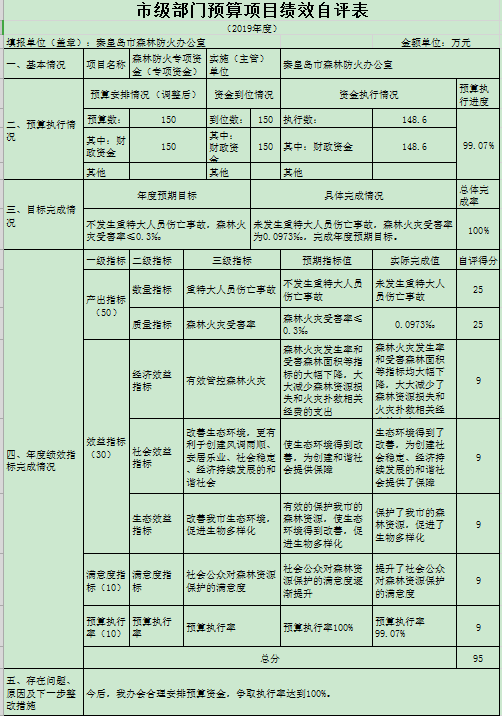 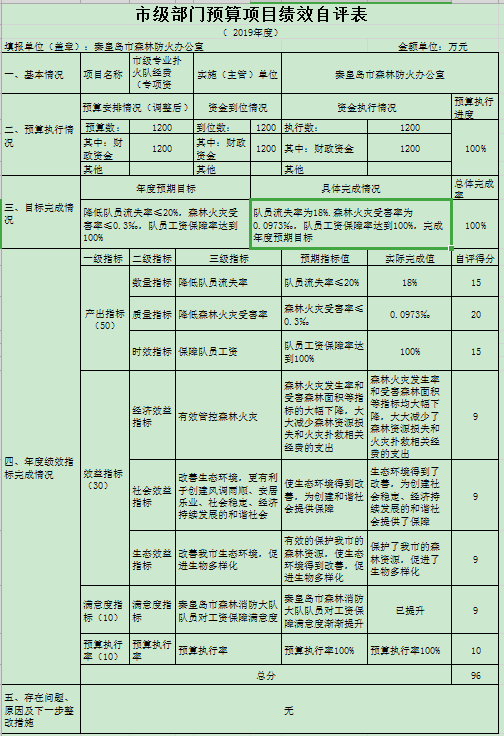 财政评价项目绩效评价结果我单位无财政重点绩效评价项目。七、其他重要事项的说明（一）机关运行经费情况我单位为事业单位无机关运行经费（二）政府采购情况本单位2019年度政府采购支出总额300.68万元，从采购类型来看，政府采购货物支出190.99万元、政府采购服务支出 109.69万元。授予中小企业合同金300.68万元，占政府采购支出总额的100%，其中授予小微企业合同金额300.68万元，占政府采购支出总额的100%。（三）国有资产占用情况截至2019年12月31日，本单位共有车辆31辆，比上年增加31辆，主要原因是秦皇岛市森林防火办公室财务独立，由防火办使用的车辆无偿划转至防火办账户。其中特种专业技术用车27辆，其他用车4辆；单位价值50万元以上通用设备1台，比上一年度增加1台；单位价值100万元以上专用设备0套，与上年持平。（四）其他需要说明的情况1. 本单位2019年度国有资本经营预算无收支及结转结余情况，故国有资本经营预算财政拨款支出决算表以空表列示。2. 由于决算公开表格中金额数值应当保留两位小数，公开数据为四舍五入计算结果，个别数据合计项与分项之和存在小数点后差额，特此说明。（一）财政拨款收入：本年度从本级财政部门取得的财政拨款，包括一般公共预算财政拨款和政府性基金预算财政拨款。（二）事业收入：指事业单位开展专业业务活动及辅助活动所取得的收入。（三）其他收入：指除上述“财政拨款收入”“事业收入”“经营收入”等以外的收入。（四）用事业基金弥补收支差额：指事业单位在用当年的“财政拨款收入”“财政拨款结转和结余资金”“事业收入”“经营收入”“其他收入”不足以安排当年支出的情况下，使用以前年度积累的事业基金（事业单位当年收支相抵后按国家规定提取、用于弥补以后年度收支差额的基金）弥补本年度收支缺口的资金。（五）年初结转和结余：指以前年度尚未完成、结转到本年仍按原规定用途继续使用的资金，或项目已完成等产生的结余资金。（六）结余分配：指事业单位按照事业单位会计制度的规定从非财政补助结余中分配的事业基金和职工福利基金等。（七）年末结转和结余：指单位按有关规定结转到下年或以后年度继续使用的资金，或项目已完成等产生的结余资金。（八）基本支出：填列单位为保障机构正常运转、完成日常工作任务而发生的各项支出。（九）项目支出：填列单位为完成特定的行政工作任务或事业发展目标，在基本支出之外发生的各项支出（十）基本建设支出：填列由本级发展与改革部门集中安排的用于购置固定资产、战略性和应急性储备、土地和无形资产，以及购建基础设施、大型修缮所发生的一般公共预算财政拨款支出，不包括政府性基金、财政专户管理资金以及各类拼盘自筹资金等。（十一）其他资本性支出：填列由各级非发展与改革部门集中安排的用于购置固定资产、战备性和应急性储备、土地和无形资产，以及购建基础设施、大型修缮和财政支持企业更新改造所发生的支出。（十二）“三公”经费：指部门用财政拨款安排的因公出国（境）费、公务用车购置及运行费和公务接待费。其中，因公出国（境）费反映单位公务出国（境）的国际旅费、国外城市间交通费、住宿费、伙食费、培训费、公杂费等支出；公务用车购置及运行费反映单位公务用车购置支出（含车辆购置税、牌照费）及按规定保留的公务用车燃料费、维修费、过桥过路费、保险费、安全奖励费用等支出；公务接待费反映单位按规定开支的各类公务接待（含外宾接待）支出。（十三）其他交通费用：填列单位除公务用车运行维护费以外的其他交通费用。如公务交通补贴、租车费用、出租车费用，飞机、船舶等燃料费、维修费、保险费等。（十四）公务用车购置：填列单位公务用车车辆购置支出（含车辆购置税、牌照费）。（十五）其他交通工具购置：填列单位除公务用车外的其他各类交通工具（如船舶、飞机等）购置支出（含车辆购置税、牌照费）。（十六）机关运行经费：指为保障行政单位（包括参照公务员法管理的事业单位）运行用于购买货物和服务的各项资金，包括办公及印刷费、邮电费、差旅费、会议费、福利费、日常维修费、专用材料以及一般设备购置费、办公用房水电费、办公用房取暖费、办公用房物业管理费、公务用车运行维护费以及其他费用。（十七）经费形式:按照经费来源，可分为财政拨款、财政性资金基本保证、财政性资金定额或定项补助、财政性资金零补助四类。注：本表反映部门本年度一般公共预算财政拨款支出情况。注：本表反映部门本年度“三公”经费支出预决算情况。其中：预算数为“三公”经费全年预算数，反映按规定程序调整后的预算数；决算数是包括当年一般公共预算财政拨款和以前年度结转资金安排的实际支出。											序号单位名称单位基本性质经费形式1秦皇岛市森林防火办公室事业单位财政拨款收入支出决算总表收入支出决算总表收入支出决算总表收入支出决算总表收入支出决算总表收入支出决算总表收入支出决算总表公开01表公开01表公开01表部门：秦皇岛市森林防火办公室金额单位：万元金额单位：万元金额单位：万元收入收入收入收入支出支出支出项目行次金额金额项目行次金额栏次11栏次2一、一般公共预算财政拨款收入11,737.261,737.26一、一般公共服务支出290.00二、政府性基金预算财政拨款收入20.000.00二、外交支出300.00三、上级补助收入30.000.00三、国防支出310.00四、事业收入40.000.00四、公共安全支出320.00五、经营收入50.000.00五、教育支出330.00六、附属单位上缴收入60.000.00六、科学技术支出340.00七、其他收入7130.68130.68七、文化旅游体育与传媒支出350.008八、社会保障和就业支出3612.419九、卫生健康支出377.7710十、节能环保支出380.0011十一、城乡社区支出390.0012十二、农林水支出401,745.5413十三、交通运输支出410.0014十四、资源勘探信息等支出420.0015十五、商业服务业等支出430.0016十六、金融支出440.0017十七、援助其他地区支出450.0018十八、自然资源海洋气象等支出460.0019十九、住房保障支出476.6420二十、粮油物资储备支出480.0021二十一、灾害防治及应急管理支出490.0022二十二、其他支出5010.0023二十四、债务付息支出510.00本年收入合计241,867.941,867.94本年支出合计521,782.36用事业基金弥补收支差额250.000.00结余分配530.00年初结转和结余2681.0081.00年末结转和结余54166.582755总计281,948.941,948.94总计561,948.94注：本表反映部门本年度的总收支和年末结转结余情况。收入决算表注：本表反映部门本年度的总收支和年末结转结余情况。收入决算表注：本表反映部门本年度的总收支和年末结转结余情况。收入决算表注：本表反映部门本年度的总收支和年末结转结余情况。收入决算表注：本表反映部门本年度的总收支和年末结转结余情况。收入决算表注：本表反映部门本年度的总收支和年末结转结余情况。收入决算表注：本表反映部门本年度的总收支和年末结转结余情况。收入决算表注：本表反映部门本年度的总收支和年末结转结余情况。收入决算表注：本表反映部门本年度的总收支和年末结转结余情况。收入决算表注：本表反映部门本年度的总收支和年末结转结余情况。收入决算表注：本表反映部门本年度的总收支和年末结转结余情况。收入决算表注：本表反映部门本年度的总收支和年末结转结余情况。收入决算表注：本表反映部门本年度的总收支和年末结转结余情况。收入决算表公开02表公开02表部门：秦皇岛市森林防火办公室部门：秦皇岛市森林防火办公室部门：秦皇岛市森林防火办公室部门：秦皇岛市森林防火办公室部门：秦皇岛市森林防火办公室金额单位：万元金额单位：万元金额单位：万元金额单位：万元项目项目项目项目项目本年收入合计财政拨款收入上级补助收入事业收入经营收入附属单位上缴收入附属单位上缴收入其他收入功能分类科目编码科目名称科目名称科目名称科目名称本年收入合计财政拨款收入上级补助收入事业收入经营收入附属单位上缴收入附属单位上缴收入其他收入功能分类科目编码科目名称科目名称科目名称科目名称本年收入合计财政拨款收入上级补助收入事业收入经营收入附属单位上缴收入附属单位上缴收入其他收入功能分类科目编码科目名称科目名称科目名称科目名称本年收入合计财政拨款收入上级补助收入事业收入经营收入附属单位上缴收入附属单位上缴收入其他收入栏次栏次栏次栏次栏次12345667合计合计合计合计合计1,867.941,737.260.000.000.000.000.00130.68208社会保障和就业支出社会保障和就业支出社会保障和就业支出社会保障和就业支出10.6610.660.000.000.000.000.000.0020805行政事业单位离退休行政事业单位离退休行政事业单位离退休行政事业单位离退休10.6610.660.000.000.000.000.000.002080505  机关事业单位基本养老保险缴费支出  机关事业单位基本养老保险缴费支出  机关事业单位基本养老保险缴费支出  机关事业单位基本养老保险缴费支出10.6610.660.000.000.000.000.000.00210卫生健康支出卫生健康支出卫生健康支出卫生健康支出7.777.770.000.000.000.000.000.0021011行政事业单位医疗行政事业单位医疗行政事业单位医疗行政事业单位医疗7.777.770.000.000.000.000.000.002101102  事业单位医疗  事业单位医疗  事业单位医疗  事业单位医疗7.777.770.000.000.000.000.000.00213农林水支出农林水支出农林水支出农林水支出1,832.881,702.200.000.000.000.000.00130.6821302林业和草原林业和草原林业和草原林业和草原1,832.881,702.200.000.000.000.000.00130.682130204  事业机构  事业机构  事业机构  事业机构147.03147.030.000.000.000.000.000.002130234  防灾减灾  防灾减灾  防灾减灾  防灾减灾1,685.841,555.170.000.000.000.000.00130.68221住房保障支出住房保障支出住房保障支出住房保障支出6.646.640.000.000.000.000.000.0022102住房改革支出住房改革支出住房改革支出住房改革支出6.646.640.000.000.000.000.000.002210201  住房公积金  住房公积金  住房公积金  住房公积金6.646.640.000.000.000.000.000.00229其他支出其他支出其他支出其他支出10.0010.000.000.000.000.000.000.0022999其他支出其他支出其他支出其他支出10.0010.000.000.000.000.000.000.002299901  其他支出  其他支出  其他支出  其他支出10.0010.000.000.000.000.000.000.00合计合计合计合计合计1,867.941,737.260.000.000.000.000.00130.68208社会保障和就业支出社会保障和就业支出社会保障和就业支出社会保障和就业支出10.6610.660.000.000.000.000.000.0020805行政事业单位离退休行政事业单位离退休行政事业单位离退休行政事业单位离退休10.6610.660.000.000.000.000.000.002080505  机关事业单位基本养老保险缴费支出  机关事业单位基本养老保险缴费支出  机关事业单位基本养老保险缴费支出  机关事业单位基本养老保险缴费支出10.6610.660.000.000.000.000.000.00210卫生健康支出卫生健康支出卫生健康支出卫生健康支出7.777.770.000.000.000.000.000.0021011行政事业单位医疗行政事业单位医疗行政事业单位医疗行政事业单位医疗7.777.770.000.000.000.000.000.002101102  事业单位医疗  事业单位医疗  事业单位医疗  事业单位医疗7.777.770.000.000.000.000.000.00213农林水支出农林水支出农林水支出农林水支出1,832.881,702.200.000.000.000.000.00130.6821302林业和草原林业和草原林业和草原林业和草原1,832.881,702.200.000.000.000.000.00130.682130204  事业机构  事业机构  事业机构  事业机构147.03147.030.000.000.000.000.000.002130234  防灾减灾  防灾减灾  防灾减灾  防灾减灾1,685.841,555.170.000.000.000.000.00130.68221住房保障支出住房保障支出住房保障支出住房保障支出6.646.640.000.000.000.000.000.0022102住房改革支出住房改革支出住房改革支出住房改革支出6.646.640.000.000.000.000.000.002210201  住房公积金  住房公积金  住房公积金  住房公积金6.646.640.000.000.000.000.000.00注：本表反映部门本年度取得的各项收入情况。注：本表反映部门本年度取得的各项收入情况。注：本表反映部门本年度取得的各项收入情况。注：本表反映部门本年度取得的各项收入情况。注：本表反映部门本年度取得的各项收入情况。注：本表反映部门本年度取得的各项收入情况。注：本表反映部门本年度取得的各项收入情况。注：本表反映部门本年度取得的各项收入情况。注：本表反映部门本年度取得的各项收入情况。注：本表反映部门本年度取得的各项收入情况。注：本表反映部门本年度取得的各项收入情况。注：本表反映部门本年度取得的各项收入情况。注：本表反映部门本年度取得的各项收入情况。支出决算表支出决算表支出决算表支出决算表支出决算表支出决算表支出决算表支出决算表支出决算表支出决算表支出决算表公开03表公开03表部门：秦皇岛市森林防火办公室部门：秦皇岛市森林防火办公室部门：秦皇岛市森林防火办公室部门：秦皇岛市森林防火办公室部门：秦皇岛市森林防火办公室金额单位：万元金额单位：万元项目项目项目项目项目本年支出合计基本支出项目支出上缴上级支出经营支出对附属单位补助支出功能分类科目编码功能分类科目编码功能分类科目编码功能分类科目编码科目名称本年支出合计基本支出项目支出上缴上级支出经营支出对附属单位补助支出功能分类科目编码功能分类科目编码功能分类科目编码功能分类科目编码科目名称本年支出合计基本支出项目支出上缴上级支出经营支出对附属单位补助支出功能分类科目编码功能分类科目编码功能分类科目编码功能分类科目编码科目名称本年支出合计基本支出项目支出上缴上级支出经营支出对附属单位补助支出栏次栏次栏次栏次栏次123456合计合计合计合计合计1,782.36209.081,573.280.000.000.00208社会保障和就业支出社会保障和就业支出社会保障和就业支出社会保障和就业支出12.4112.410.000.000.000.0020805行政事业单位离退休行政事业单位离退休行政事业单位离退休行政事业单位离退休12.4112.410.000.000.000.002080505  机关事业单位基本养老保险缴费支出  机关事业单位基本养老保险缴费支出  机关事业单位基本养老保险缴费支出  机关事业单位基本养老保险缴费支出12.4112.410.000.000.000.00210卫生健康支出卫生健康支出卫生健康支出卫生健康支出7.777.770.000.000.000.0021011行政事业单位医疗行政事业单位医疗行政事业单位医疗行政事业单位医疗7.777.770.000.000.000.002101102  事业单位医疗  事业单位医疗  事业单位医疗  事业单位医疗7.777.770.000.000.000.00213农林水支出农林水支出农林水支出农林水支出1,745.54182.261,563.280.000.000.0021302林业和草原林业和草原林业和草原林业和草原1,745.54182.261,563.280.000.000.002130204  事业机构  事业机构  事业机构  事业机构182.26182.260.000.000.000.002130234  防灾减灾  防灾减灾  防灾减灾  防灾减灾1,563.280.001,563.280.000.000.00221住房保障支出住房保障支出住房保障支出住房保障支出6.646.640.000.000.000.0022102住房改革支出住房改革支出住房改革支出住房改革支出6.646.640.000.000.000.002210201  住房公积金  住房公积金  住房公积金  住房公积金6.646.640.000.000.000.00229其他支出其他支出其他支出其他支出10.000.0010.000.000.000.0022999其他支出其他支出其他支出其他支出10.000.0010.000.000.000.002299901  其他支出  其他支出  其他支出  其他支出10.000.0010.000.000.000.00合计合计合计合计合计1,782.36209.081,573.280.000.000.00208社会保障和就业支出社会保障和就业支出社会保障和就业支出社会保障和就业支出12.4112.410.000.000.000.0020805行政事业单位离退休行政事业单位离退休行政事业单位离退休行政事业单位离退休12.4112.410.000.000.000.002080505  机关事业单位基本养老保险缴费支出  机关事业单位基本养老保险缴费支出  机关事业单位基本养老保险缴费支出  机关事业单位基本养老保险缴费支出12.4112.410.000.000.000.00210卫生健康支出卫生健康支出卫生健康支出卫生健康支出7.777.770.000.000.000.0021011行政事业单位医疗行政事业单位医疗行政事业单位医疗行政事业单位医疗7.777.770.000.000.000.002101102  事业单位医疗  事业单位医疗  事业单位医疗  事业单位医疗7.777.770.000.000.000.00213农林水支出农林水支出农林水支出农林水支出1,745.54182.261,563.280.000.000.0021302林业和草原林业和草原林业和草原林业和草原1,745.54182.261,563.280.000.000.002130204  事业机构  事业机构  事业机构  事业机构182.26182.260.000.000.000.002130234  防灾减灾  防灾减灾  防灾减灾  防灾减灾1,563.280.001,563.280.000.000.00221住房保障支出住房保障支出住房保障支出住房保障支出6.646.640.000.000.000.0022102住房改革支出住房改革支出住房改革支出住房改革支出6.646.640.000.000.000.002210201  住房公积金  住房公积金  住房公积金  住房公积金6.646.640.000.000.000.00229其他支出其他支出其他支出其他支出10.000.0010.000.000.000.00注：本表反映部门本年度各项支出情况。注：本表反映部门本年度各项支出情况。注：本表反映部门本年度各项支出情况。注：本表反映部门本年度各项支出情况。注：本表反映部门本年度各项支出情况。注：本表反映部门本年度各项支出情况。注：本表反映部门本年度各项支出情况。注：本表反映部门本年度各项支出情况。注：本表反映部门本年度各项支出情况。注：本表反映部门本年度各项支出情况。注：本表反映部门本年度各项支出情况。财政拨款收入支出决算总表财政拨款收入支出决算总表财政拨款收入支出决算总表财政拨款收入支出决算总表财政拨款收入支出决算总表财政拨款收入支出决算总表财政拨款收入支出决算总表财政拨款收入支出决算总表财政拨款收入支出决算总表财政拨款收入支出决算总表财政拨款收入支出决算总表财政拨款收入支出决算总表财政拨款收入支出决算总表财政拨款收入支出决算总表财政拨款收入支出决算总表财政拨款收入支出决算总表财政拨款收入支出决算总表公开04表公开04表公开04表公开04表公开04表部门：秦皇岛市森林防火办公室部门：秦皇岛市森林防火办公室部门：秦皇岛市森林防火办公室金额单位：万元金额单位：万元金额单位：万元金额单位：万元金额单位：万元收     入收     入收     入收     入收     入收     入收     入支     出支     出支     出支     出支     出支     出支     出支     出支     出支     出项目项目项目行次行次行次金额项目项目项目行次行次合计一般公共预算财政拨款一般公共预算财政拨款一般公共预算财政拨款政府性基金预算财政拨款项目项目项目行次行次行次金额项目项目项目行次行次合计一般公共预算财政拨款一般公共预算财政拨款一般公共预算财政拨款政府性基金预算财政拨款栏次栏次栏次1栏次栏次栏次23334一、一般公共预算财政拨款一、一般公共预算财政拨款一、一般公共预算财政拨款1111,737.26一、一般公共服务支出一、一般公共服务支出一、一般公共服务支出30300.000.000.000.000.00二、政府性基金预算财政拨款二、政府性基金预算财政拨款二、政府性基金预算财政拨款2220.00二、外交支出二、外交支出二、外交支出31310.000.000.000.000.00333三、国防支出三、国防支出三、国防支出32320.000.000.000.000.00444四、公共安全支出四、公共安全支出四、公共安全支出33330.000.000.000.000.00555五、教育支出五、教育支出五、教育支出34340.000.000.000.000.00666六、科学技术支出六、科学技术支出六、科学技术支出35350.000.000.000.000.00777七、文化旅游体育与传媒支出七、文化旅游体育与传媒支出七、文化旅游体育与传媒支出36360.000.000.000.000.00888八、社会保障和就业支出八、社会保障和就业支出八、社会保障和就业支出373712.4112.4112.4112.410.00999九、卫生健康支出九、卫生健康支出九、卫生健康支出38387.777.777.777.770.00101010十、节能环保支出十、节能环保支出十、节能环保支出39390.000.000.000.000.00111111十一、城乡社区支出十一、城乡社区支出十一、城乡社区支出40400.000.000.000.000.00121212十二、农林水支出十二、农林水支出十二、农林水支出41411,727.811,727.811,727.811,727.810.00131313十三、交通运输支出十三、交通运输支出十三、交通运输支出42420.000.000.000.000.00141414十四、资源勘探信息等支出十四、资源勘探信息等支出十四、资源勘探信息等支出43430.000.000.000.000.00151515十五、商业服务业等支出十五、商业服务业等支出十五、商业服务业等支出44440.000.000.000.000.00161616十六、金融支出十六、金融支出十六、金融支出45450.000.000.000.000.00171717十七、援助其他地区支出十七、援助其他地区支出十七、援助其他地区支出46460.000.000.000.000.00181818十八、自然资源海洋气象等支出十八、自然资源海洋气象等支出十八、自然资源海洋气象等支出47470.000.000.000.000.00191919十九、住房保障支出十九、住房保障支出十九、住房保障支出48486.646.646.646.640.00202020二十、粮油物资储备支出二十、粮油物资储备支出二十、粮油物资储备支出49490.000.000.000.000.00212121二十一、灾害防治及应急管理支出二十一、灾害防治及应急管理支出二十一、灾害防治及应急管理支出50500.000.000.000.000.00222222二十二、其他支出二十二、其他支出二十二、其他支出515110.0010.0010.0010.000.00232323二十四、债务付息支出二十四、债务付息支出二十四、债务付息支出52520.000.000.000.000.00本年收入合计本年收入合计本年收入合计2424241,737.26本年支出合计本年支出合计本年支出合计53531,764.631,764.631,764.631,764.630.00年初财政拨款结转和结余年初财政拨款结转和结余年初财政拨款结转和结余25252554.08年末财政拨款结转和结余年末财政拨款结转和结余年末财政拨款结转和结余545426.7126.7126.7126.710.00一、一般公共预算财政拨款一、一般公共预算财政拨款一、一般公共预算财政拨款26262654.085555二、政府性基金预算财政拨款二、政府性基金预算财政拨款二、政府性基金预算财政拨款2727270.0056562828285757总计总计总计2929291,791.34总计总计总计58581,791.341,791.341,791.341,791.340.00注：本表反映部门本年度一般公共预算财政拨款和政府性基金预算财政拨款的总收支和年末结转结余情况。注：本表反映部门本年度一般公共预算财政拨款和政府性基金预算财政拨款的总收支和年末结转结余情况。注：本表反映部门本年度一般公共预算财政拨款和政府性基金预算财政拨款的总收支和年末结转结余情况。注：本表反映部门本年度一般公共预算财政拨款和政府性基金预算财政拨款的总收支和年末结转结余情况。注：本表反映部门本年度一般公共预算财政拨款和政府性基金预算财政拨款的总收支和年末结转结余情况。注：本表反映部门本年度一般公共预算财政拨款和政府性基金预算财政拨款的总收支和年末结转结余情况。注：本表反映部门本年度一般公共预算财政拨款和政府性基金预算财政拨款的总收支和年末结转结余情况。注：本表反映部门本年度一般公共预算财政拨款和政府性基金预算财政拨款的总收支和年末结转结余情况。注：本表反映部门本年度一般公共预算财政拨款和政府性基金预算财政拨款的总收支和年末结转结余情况。注：本表反映部门本年度一般公共预算财政拨款和政府性基金预算财政拨款的总收支和年末结转结余情况。注：本表反映部门本年度一般公共预算财政拨款和政府性基金预算财政拨款的总收支和年末结转结余情况。注：本表反映部门本年度一般公共预算财政拨款和政府性基金预算财政拨款的总收支和年末结转结余情况。注：本表反映部门本年度一般公共预算财政拨款和政府性基金预算财政拨款的总收支和年末结转结余情况。注：本表反映部门本年度一般公共预算财政拨款和政府性基金预算财政拨款的总收支和年末结转结余情况。注：本表反映部门本年度一般公共预算财政拨款和政府性基金预算财政拨款的总收支和年末结转结余情况。注：本表反映部门本年度一般公共预算财政拨款和政府性基金预算财政拨款的总收支和年末结转结余情况。注：本表反映部门本年度一般公共预算财政拨款和政府性基金预算财政拨款的总收支和年末结转结余情况。一般公共预算财政拨款支出决算表一般公共预算财政拨款支出决算表一般公共预算财政拨款支出决算表一般公共预算财政拨款支出决算表一般公共预算财政拨款支出决算表一般公共预算财政拨款支出决算表一般公共预算财政拨款支出决算表一般公共预算财政拨款支出决算表一般公共预算财政拨款支出决算表一般公共预算财政拨款支出决算表一般公共预算财政拨款支出决算表一般公共预算财政拨款支出决算表一般公共预算财政拨款支出决算表一般公共预算财政拨款支出决算表一般公共预算财政拨款支出决算表一般公共预算财政拨款支出决算表一般公共预算财政拨款支出决算表一般公共预算财政拨款支出决算表公开05表公开05表公开05表公开05表公开05表部门：秦皇岛市森林防火办公室部门：秦皇岛市森林防火办公室部门：秦皇岛市森林防火办公室部门：秦皇岛市森林防火办公室部门：秦皇岛市森林防火办公室部门：秦皇岛市森林防火办公室金额单位：万元金额单位：万元金额单位：万元金额单位：万元金额单位：万元金额单位：万元金额单位：万元项目项目项目项目项目项目项目项目项目本年支出本年支出本年支出本年支出本年支出本年支出本年支出本年支出本年支出功能分类科目编码功能分类科目编码科目名称科目名称科目名称科目名称科目名称科目名称科目名称小计小计基本支出基本支出基本支出基本支出项目支出项目支出项目支出功能分类科目编码功能分类科目编码科目名称科目名称科目名称科目名称科目名称科目名称科目名称小计小计基本支出基本支出基本支出基本支出项目支出项目支出项目支出功能分类科目编码功能分类科目编码科目名称科目名称科目名称科目名称科目名称科目名称科目名称小计小计基本支出基本支出基本支出基本支出项目支出项目支出项目支出栏次栏次栏次栏次栏次栏次栏次栏次栏次112222333合计合计合计合计合计合计合计合计合计1,764.631,764.63209.08209.08209.08209.081,555.551,555.551,555.55208社会保障和就业支出社会保障和就业支出社会保障和就业支出社会保障和就业支出社会保障和就业支出社会保障和就业支出社会保障和就业支出社会保障和就业支出12.4112.4112.4112.4112.4112.410.000.000.0020805行政事业单位离退休行政事业单位离退休行政事业单位离退休行政事业单位离退休行政事业单位离退休行政事业单位离退休行政事业单位离退休行政事业单位离退休12.4112.4112.4112.4112.4112.410.000.000.002080505  机关事业单位基本养老保险缴费支出  机关事业单位基本养老保险缴费支出  机关事业单位基本养老保险缴费支出  机关事业单位基本养老保险缴费支出  机关事业单位基本养老保险缴费支出  机关事业单位基本养老保险缴费支出  机关事业单位基本养老保险缴费支出  机关事业单位基本养老保险缴费支出12.4112.4112.4112.4112.4112.410.000.000.00210卫生健康支出卫生健康支出卫生健康支出卫生健康支出卫生健康支出卫生健康支出卫生健康支出卫生健康支出7.777.777.777.777.777.770.000.000.0021011行政事业单位医疗行政事业单位医疗行政事业单位医疗行政事业单位医疗行政事业单位医疗行政事业单位医疗行政事业单位医疗行政事业单位医疗7.777.777.777.777.777.770.000.000.002101102  事业单位医疗  事业单位医疗  事业单位医疗  事业单位医疗  事业单位医疗  事业单位医疗  事业单位医疗  事业单位医疗7.777.777.777.777.777.770.000.000.00213农林水支出农林水支出农林水支出农林水支出农林水支出农林水支出农林水支出农林水支出1,727.811,727.81182.26182.26182.26182.261,545.551,545.551,545.5521302林业和草原林业和草原林业和草原林业和草原林业和草原林业和草原林业和草原林业和草原1,727.811,727.81182.26182.26182.26182.261,545.551,545.551,545.552130204  事业机构  事业机构  事业机构  事业机构  事业机构  事业机构  事业机构  事业机构182.26182.26182.26182.26182.26182.260.000.000.002130234  防灾减灾  防灾减灾  防灾减灾  防灾减灾  防灾减灾  防灾减灾  防灾减灾  防灾减灾1,545.551,545.550.000.000.000.001,545.551,545.551,545.55221住房保障支出住房保障支出住房保障支出住房保障支出住房保障支出住房保障支出住房保障支出住房保障支出6.646.646.646.646.646.640.000.000.0022102住房改革支出住房改革支出住房改革支出住房改革支出住房改革支出住房改革支出住房改革支出住房改革支出6.646.646.646.646.646.640.000.000.002210201  住房公积金  住房公积金  住房公积金  住房公积金  住房公积金  住房公积金  住房公积金  住房公积金6.646.646.646.646.646.640.000.000.00229其他支出其他支出其他支出其他支出其他支出其他支出其他支出其他支出10.0010.000.000.000.000.0010.0010.0010.0022999其他支出其他支出其他支出其他支出其他支出其他支出其他支出其他支出10.0010.000.000.000.000.0010.0010.0010.002299901  其他支出  其他支出  其他支出  其他支出  其他支出  其他支出  其他支出  其他支出10.0010.000.000.000.000.0010.0010.0010.00合计合计合计合计合计合计合计合计合计1,764.631,764.63209.08209.08209.08209.081,555.551,555.551,555.55208社会保障和就业支出社会保障和就业支出社会保障和就业支出社会保障和就业支出社会保障和就业支出社会保障和就业支出社会保障和就业支出社会保障和就业支出12.4112.4112.4112.4112.4112.410.000.000.0020805行政事业单位离退休行政事业单位离退休行政事业单位离退休行政事业单位离退休行政事业单位离退休行政事业单位离退休行政事业单位离退休行政事业单位离退休12.4112.4112.4112.4112.4112.410.000.000.002080505  机关事业单位基本养老保险缴费支出  机关事业单位基本养老保险缴费支出  机关事业单位基本养老保险缴费支出  机关事业单位基本养老保险缴费支出  机关事业单位基本养老保险缴费支出  机关事业单位基本养老保险缴费支出  机关事业单位基本养老保险缴费支出  机关事业单位基本养老保险缴费支出12.4112.4112.4112.4112.4112.410.000.000.00210卫生健康支出卫生健康支出卫生健康支出卫生健康支出卫生健康支出卫生健康支出卫生健康支出卫生健康支出7.777.777.777.777.777.770.000.000.0021011行政事业单位医疗行政事业单位医疗行政事业单位医疗行政事业单位医疗行政事业单位医疗行政事业单位医疗行政事业单位医疗行政事业单位医疗7.777.777.777.777.777.770.000.000.002101102  事业单位医疗  事业单位医疗  事业单位医疗  事业单位医疗  事业单位医疗  事业单位医疗  事业单位医疗  事业单位医疗7.777.777.777.777.777.770.000.000.00213农林水支出农林水支出农林水支出农林水支出农林水支出农林水支出农林水支出农林水支出1,727.811,727.81182.26182.26182.26182.261,545.551,545.551,545.55一般公共预算财政拨款基本支出决算表一般公共预算财政拨款基本支出决算表一般公共预算财政拨款基本支出决算表一般公共预算财政拨款基本支出决算表一般公共预算财政拨款基本支出决算表一般公共预算财政拨款基本支出决算表一般公共预算财政拨款基本支出决算表一般公共预算财政拨款基本支出决算表一般公共预算财政拨款基本支出决算表一般公共预算财政拨款基本支出决算表一般公共预算财政拨款基本支出决算表一般公共预算财政拨款基本支出决算表一般公共预算财政拨款基本支出决算表一般公共预算财政拨款基本支出决算表一般公共预算财政拨款基本支出决算表公开06表公开06表公开06表公开06表部门：秦皇岛市森林防火办公室部门：秦皇岛市森林防火办公室部门：秦皇岛市森林防火办公室金额单位：万元金额单位：万元金额单位：万元金额单位：万元人员经费人员经费人员经费人员经费人员经费公用经费公用经费公用经费公用经费公用经费公用经费公用经费公用经费公用经费公用经费科目编码科目名称科目名称决算数决算数科目编码科目名称科目名称决算数决算数科目编码科目名称科目名称科目名称决算数科目编码科目名称科目名称决算数决算数科目编码科目名称科目名称决算数决算数科目编码科目名称科目名称科目名称决算数301工资福利支出工资福利支出105.20105.20302商品和服务支出商品和服务支出87.6187.61307债务利息及费用支出债务利息及费用支出债务利息及费用支出0.0030101  基本工资  基本工资27.6727.6730201  办公费  办公费0.850.8530701  国内债务付息  国内债务付息  国内债务付息0.0030102  津贴补贴  津贴补贴6.336.3330202  印刷费  印刷费0.340.3430702  国外债务付息  国外债务付息  国外债务付息0.0030103  奖金  奖金12.6012.6030203  咨询费  咨询费0.160.16310资本性支出资本性支出资本性支出6.5330106  伙食补助费  伙食补助费0.000.0030204  手续费  手续费0.000.0031001  房屋建筑物购建  房屋建筑物购建  房屋建筑物购建0.0030107  绩效工资  绩效工资31.4031.4030205  水费  水费0.000.0031002  办公设备购置  办公设备购置  办公设备购置0.0030108  机关事业单位基本养老保险缴费  机关事业单位基本养老保险缴费12.4112.4130206  电费  电费0.000.0031003  专用设备购置  专用设备购置  专用设备购置0.0030109  职业年金缴费  职业年金缴费0.000.0030207  邮电费  邮电费0.930.9331005  基础设施建设  基础设施建设  基础设施建设0.0030110  职工基本医疗保险缴费  职工基本医疗保险缴费6.786.7830208  取暖费  取暖费0.000.0031006  大型修缮  大型修缮  大型修缮0.0030111  公务员医疗补助缴费  公务员医疗补助缴费0.990.9930209  物业管理费  物业管理费0.000.0031007  信息网络及软件购置更新  信息网络及软件购置更新  信息网络及软件购置更新0.0030112  其他社会保障缴费  其他社会保障缴费0.380.3830211  差旅费  差旅费2.042.0431008  物资储备  物资储备  物资储备0.0030113  住房公积金  住房公积金6.646.6430212  因公出国（境）费用  因公出国（境）费用0.000.0031009  土地补偿  土地补偿  土地补偿0.0030114  医疗费  医疗费0.000.0030213  维修（护）费  维修（护）费0.010.0131010  安置补助  安置补助  安置补助0.0030199  其他工资福利支出  其他工资福利支出0.000.0030214  租赁费  租赁费0.500.5031011  地上附着物和青苗补偿  地上附着物和青苗补偿  地上附着物和青苗补偿0.00303对个人和家庭的补助对个人和家庭的补助9.749.7430215  会议费  会议费0.000.0031012  拆迁补偿  拆迁补偿  拆迁补偿0.0030301  离休费  离休费0.000.0030216  培训费  培训费0.010.0131013  公务用车购置  公务用车购置  公务用车购置0.0030302  退休费  退休费0.000.00  公务接待费  公务接待费0.120.1231019  其他交通工具购置  其他交通工具购置  其他交通工具购置6.5330303  退职（役）费  退职（役）费0.000.0030218  专用材料费  专用材料费0.290.2931021  文物和陈列品购置  文物和陈列品购置  文物和陈列品购置0.0030304  抚恤金  抚恤金0.000.0030224  被装购置费  被装购置费0.000.0031022  无形资产购置  无形资产购置  无形资产购置0.0030305  生活补助  生活补助0.060.0630225  专用燃料费  专用燃料费0.000.0031099  其他资本性支出  其他资本性支出  其他资本性支出0.0030306  救济费  救济费0.000.0030226  劳务费  劳务费0.000.00399其他支出其他支出其他支出0.0030307  医疗费补助  医疗费补助0.000.0030227  委托业务费  委托业务费41.8041.8039906  赠与  赠与  赠与0.0030308  助学金  助学金0.000.0030228  工会经费  工会经费1.111.1139907  国家赔偿费用支出  国家赔偿费用支出  国家赔偿费用支出0.0030309  奖励金  奖励金9.689.6830229  福利费  福利费0.060.0639908  对民间非营利组织和群众性自治组织补贴  对民间非营利组织和群众性自治组织补贴  对民间非营利组织和群众性自治组织补贴0.0030310  个人农业生产补贴  个人农业生产补贴0.000.0030231  公务用车运行维护费  公务用车运行维护费33.6633.6639999  其他支出  其他支出  其他支出0.0030399  其他对个人和家庭的补助  其他对个人和家庭的补助0.000.0030239  其他交通费用  其他交通费用4.854.8530240  税金及附加费用  税金及附加费用0.000.0030299  其他商品和服务支出  其他商品和服务支出0.870.87人员经费合计人员经费合计人员经费合计114.94114.94公用经费合计公用经费合计公用经费合计公用经费合计公用经费合计公用经费合计公用经费合计公用经费合计公用经费合计94.14注：本表反映部门本年度一般公共预算财政拨款基本支出明细情况。注：本表反映部门本年度一般公共预算财政拨款基本支出明细情况。注：本表反映部门本年度一般公共预算财政拨款基本支出明细情况。注：本表反映部门本年度一般公共预算财政拨款基本支出明细情况。注：本表反映部门本年度一般公共预算财政拨款基本支出明细情况。注：本表反映部门本年度一般公共预算财政拨款基本支出明细情况。注：本表反映部门本年度一般公共预算财政拨款基本支出明细情况。注：本表反映部门本年度一般公共预算财政拨款基本支出明细情况。注：本表反映部门本年度一般公共预算财政拨款基本支出明细情况。注：本表反映部门本年度一般公共预算财政拨款基本支出明细情况。注：本表反映部门本年度一般公共预算财政拨款基本支出明细情况。注：本表反映部门本年度一般公共预算财政拨款基本支出明细情况。注：本表反映部门本年度一般公共预算财政拨款基本支出明细情况。注：本表反映部门本年度一般公共预算财政拨款基本支出明细情况。注：本表反映部门本年度一般公共预算财政拨款基本支出明细情况。一般公共预算财政拨款“三公”经费支出决算表一般公共预算财政拨款“三公”经费支出决算表一般公共预算财政拨款“三公”经费支出决算表一般公共预算财政拨款“三公”经费支出决算表一般公共预算财政拨款“三公”经费支出决算表一般公共预算财政拨款“三公”经费支出决算表一般公共预算财政拨款“三公”经费支出决算表一般公共预算财政拨款“三公”经费支出决算表一般公共预算财政拨款“三公”经费支出决算表一般公共预算财政拨款“三公”经费支出决算表一般公共预算财政拨款“三公”经费支出决算表一般公共预算财政拨款“三公”经费支出决算表一般公共预算财政拨款“三公”经费支出决算表公开07表部门：秦皇岛市森林防火办公室部门：秦皇岛市森林防火办公室部门：秦皇岛市森林防火办公室部门：秦皇岛市森林防火办公室金额单位：万元预算数预算数预算数预算数预算数预算数预算数预算数预算数预算数预算数预算数预算数合计合计因公出国（境）费因公出国（境）费公务用车购置及运行费公务用车购置及运行费公务用车购置及运行费公务用车购置及运行费公务用车购置及运行费公务用车购置及运行费公务用车购置及运行费公务用车购置及运行费公务接待费合计合计因公出国（境）费因公出国（境）费小计小计小计公务用车购置费公务用车购置费公务用车运行费公务用车运行费公务用车运行费公务接待费112233344555652.8952.890.000.0051.7951.7951.790.000.0051.7951.7951.791.10决算数决算数决算数决算数决算数决算数决算数决算数决算数决算数决算数决算数决算数合计合计因公出国（境）费因公出国（境）费公务用车购置及运行费公务用车购置及运行费公务用车购置及运行费公务用车购置及运行费公务用车购置及运行费公务用车购置及运行费公务用车购置及运行费公务用车购置及运行费公务接待费合计合计因公出国（境）费因公出国（境）费小计小计小计公务用车购置费公务用车购置费公务用车运行费公务用车运行费公务用车运行费公务接待费778899910101111111243.7843.780.000.0043.6643.6643.660.000.0043.6643.6643.660.12